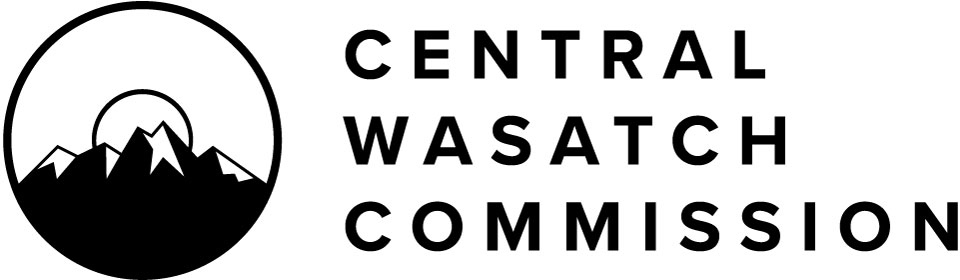 Central Wasatch CommissionBoard Meeting AgendaMonday, August 2, 2021(FINAL)3:30 p.m. – 5:30 p.m.Notice is hereby given that the Central Wasatch Commission will hold a meeting at approximately 3:30 P.M., or soon thereafter, on Monday, August 2, 2021. In view of the current Covid-19 pandemic, this meeting will occur electronically, without a physical anchor location, as authorized by UTAH CODE ANN. 52-4-207(4). The public may register for the meeting through the following link. Once registered, meeting attendees will receive an email with a personal meeting access link. https://us06web.zoom.us/webinar/register/WN_v0nGI8L-SKq_k9mvCLvIDAWritten public comments received before commencement of the meeting will be either summarized or read into the record by the Chair or a designee. Such comments should be submitted via the following:https://forms.gle/EKGjXo34P4K1wmUw7Comments may also be submitted during the meeting from meeting attendees by following comment instructions from the Chair.Civility and decorum should be applied in all discussions and debate. Difficult questions, tough challenges to a point of view, and criticism of ideas and information are legitimate elements of a free democracy in action. Public officials and the public are encouraged to refrain from making belligerent, personal, impertinent, slanderous, threatening, abusive, or disparaging comments.3:30 P.M.	OpeningChair of the Board Christopher F. Robinson will open the CWC Board Meeting plus commenting on the electronic meeting, no anchor location, as noted above.(Action) The Board will consider approving the minutes of the July12, 2021 public meeting.3:40 P.M.	Committee and Project ReportsExecutive Committee: Meeting scheduled for July 27, 2021, cancelled due to Commissioner scheduling conflicts.Next Executive Committee Meeting scheduled for Monday, August 16, 2021, 3:30 p.m.,5:00 p.m.Budget/Finance/Audit Committee: Chair Jeff Silvestrini will provide an update from the Budget/Finance/Audit Committee. Draft Minutes of the July 22, 2021, meeting were included in the board packet sent electronically. These Minutes will supplement information to the following recommendation and resolution. Recommendation: The CWC Budget/Finance/Audit Committee recommends CWC move forward the Physical, Environment, Ecological Study Aspects of the Visitor Use Study and develop a resolution to approve. The resolution (Resolution 2021-16) following proposes deliverables and payment occur over two fiscal years: 2021-2022 and 2022-2023.The Committee also recommends the Social Study Aspects of the CWC Visitor Use Study be completed in partnership with the Forest Service Visitor Monitoring Analysis Study (FSVMAS) scheduled to begin October 2021 and end September 2022. This partnership will include questions specific to Little Cottonwood Canyon, Big Cottonwood Canyon and Millcreek Canyon, thus becoming a subset of the FSVMAS and a part of the ongoing (every five (5) year) study cycle.The Committee also recommends the Social Study Aspects of the CWC Visitor Use Study costs, now approximating $30,000, be provided by donated monies through collaboration with stakeholder organizations, fundraising efforts, and the State of Utah.Included in the following resolution (Resolution 2021-16) is the request to consider returning $50,000 from reserves to the 2021/2022 CWC Fiscal Year Budget designated for Visitor Use Study and hold in abeyance the potential to request reserves in the 2022/2023 fiscal year to fund any balance of the Social Aspects Study.Legislative Committee: Meeting scheduled for Wednesday, August 18, 2021, 10 a.m.Transportation Committee: Chair Dan Knopp will lead discussion on tolling and a recommendation on the Little Cottonwood Canyon EIS.Draft Minutes of the July 21, 2021, Transportation Committee were included in the board packet sent electronically.Recommendation: The CWC Transportation Committee recommended that the Central Wasatch Commission recommend through resolution that the LCC EIS long-term transportation solution not solely be a bus-based solution.Environmental Dashboard: Commissioner Jim Bradley will provide an update on the status of the work plan underway.Stakeholders Council: Co-Chairs Will McCarvill and Barbara Cameron will report on July 21, 2021, Stakeholders Council Quarterly Meeting and July 29, 2021, Special Meeting called by the Chair. Draft Minutes of the two meetings have been distributed to Commissioners electronically.5:00 P.M.	Public Comment5:15 P.M.	Action ItemsThe Board will consider Resolution 2021-10 approving an agreement with ESRI, Inc. for Environmental Dashboard-related services and acknowledging ESRI’s donation of $10,700 in license rights and technical support. (Continuation of requested action from July 12, 2021, CWC Board Meeting). Written memo regarding back story to this item plus the corrected resolution included in the packet sent to Commissioners electronically.The Board will consider Resolution 2021-16 Physical, Environment, Ecological Study: Agreement with USU Phase II Visitor Use Study Resolution still in process as board packet is electronically distributed (7.29.2021) 2:33 p.m. To be sent separate.5:30 p.m.	Adjourn Board Meeting_________________________________________________________________________CERTIFICATE OF POSTING:At or before 3:30 p.m. on July 30, 2021, the undersigned hereby certifies that the above notice and agenda was:Posted on the Utah Public Notice Website created under UTAH CODE ANN. 63F-1-70; andProvided to the Salt Lake Tribune and/or Deseret News and to a local media correspondent. This meeting is being conducted only electronically without a physical location as authorized (see Letter of Determination of the Chair of the Board of the Central Wasatch Commission following). The audio recording and transcript of the meeting will be posted for public review. Members of the Commission will/may participate electronically. Meetings may be closed for reasons allowed by statute.Final action may be taken in relation to any topic listed on the agenda, including but not limited to adoption, rejection, amendment, addition of conditions and variations of options discussed. In compliance with the Americans with Disabilities Act, individuals needing special accommodations or assistance during this meeting shall notify the CWC’s administrator at (801)230-2506 at least 24 hours prior to the meeting. TDD number is (801)270-2425 or call Relay Utah at #711. Kaye Mickelson: Central Wasatch Commission Administrator Determination of the Chair of the Board of the Central Wasatch Commission Concerning an Electronic Meeting Anchor LocationPURSUANT TO Utah Code Ann. 52-4-207(4), I, as the Chair of the Board of Commissioners (the “Board”) of the Central Wasatch Commission (“CWC”), hereby determine that conducting Board meetings at any time during the next 30 days at an anchor location presents a substantial risk to the health and safety of those who may be present at the anchor location. Although the overall incidence of COVID-19 cases has diminished somewhat over the past several months, the pandemic remains and the recent rise of more infectious variants of the virus merits continued vigilance to avoid another surge in cases which could again threaten to overwhelm Utah’s healthcare system.DATED August 2, 2021 Christopher F. Robinson: Christopher F. Robinson: Central Wasatch Commission Board Chair 